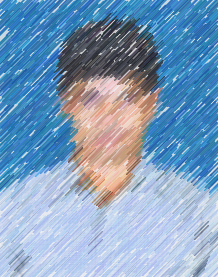 Raghuram  Kallapalli8452XXXX25,  gayatrijnxx@gmail.com,H No 124-1, Madhurawada, Visakhapatnam, Andhra PradeshEducation2020- 23  	B.Com Computer 	Pydah Degree College		8 GPA2018 – 20	Intermediate MPC	Krishna Jr College		8.1 GPA2018		10th Class			St Anthony’s High School	8.2 GPAPersonal InformationDate of Birth		: 	07 Mar 2004Work Experience		:	FresherGender			:	MaleMarital Status		:	UnmarriedReligion			:	HinduFather’s Name		:	Krishna RaoComputer Skills		:	MS Office (Word, Excel & PowerPoint)Hobbies			:	Playing Cricket Languages Known	:	English, Hindi & TamilAddress			: 	4-124, XXXX Apartments,
					Madhurawada, 
					Visakhapatnam,
					Andhra Pradesh 530048.Declaration: I hereby declare that all the information provided above is true to the best of my knowledge and belief.
Place		: VisakhapatnamDate		: 20/10/20XX								SignatureTemplate by HR Cabin